Παράρτημα 1Πρόγραμμα οικονομικής ενίσχυσης επιμελών φοιτητών που ανήκουν σε ευπαθείς κοινωνικές ομάδες / Ακαδ. έτος 2020-2021»του ΕΠ ΑΝΑΔΕΔΒΜ που συγχρηματοδοτείται από το Ευρωπαϊκό Κοινωνικό Ταμείο (Ε.Κ.Τ.)».«Υπόδειγμα βεβαίωσης του Τμήματος/Σχολής του/της Υποψήφιου/ας»ΕΚΠΑΙΔΕΥΤΙΚΟ ΙΔΡΥΜΑ:						Ημερομηνία: ……/……/…….ΣΧΟΛΗ:  								Αρ. Πρωτ: ...........ΤΜΗΜΑ:Ταχ. ΔιεύθυνσηΑρμόδιος υπάλληλος:Τηλ.:e-mail: 	ΥΠΟΓΡΑΦΗONOMAΤEΠΩΝΥΜΟΙΔΙΟΤΗΤΑ ΥΠΟΓΡΑΦΟΝΤΟΣΒΕΒΑΙΩΣΗΒεβαιώνεται ότι, ο/η  ……………………………………..……............. (Ονοματεπώνυμο) του ............……………. (Ονοματεπώνυμο Πατρός), είναι φοιτητής/τρια του Τμήματος/Σχολής …………………………………..…….………………… με τα ακόλουθα στοιχεία: Αριθμός Μητρώου: .................................1)  Τρόπος  εισαγωγής:……………………………………………………………………………………………………………………2)   Έτος πρώτης εγγραφής:…………………………………………………………………………………………………………….3)  Τρέχον Εξάμηνο σπουδών: ……….  Συνολικός αριθμός εξαμήνων του Προγράμματος  Σπουδών: …….….4)	Έχει υπερβεί το ελάχιστο χρονικό διάστημα φοίτησης του Προγράμματος Σπουδών του, κατά το  Ακαδημαϊκό έτος 2020-2021:         ΝΑΙ                 ΟΧΙ   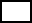 5) Ποσοστό ολοκλήρωσης των ακαδημαϊκών υποχρεώσεων του/της Υποψήφιου/ας, με ακρίβεια δύο δεκαδικών ψηφίων [0-10 μόρια]: …….…….        Το ποσοστό ολοκλήρωσης προκύπτει ως το πηλίκο (ο λόγος) μεταξύ του αριθμού των Πιστωτικών Μονάδων που έχει ήδη ολοκληρώσει ο/η Υποψήφιος/α από την έναρξη των σπουδών του έως τις 31.08.2021 δια του προβλεπόμενου αριθμού Πιστωτικών Μονάδων στο Πρόγραμμα Σπουδών του έως τις 31.08.2021. Στην περίπτωση Πανεπιστημίων που δεν υποστηρίζουν το σύστημα των Πιστωτικών Μονάδων, ο/η Υποψήφιος/α μοριοδοτείται ανάλογα με το ποσοστό ολοκλήρωσης του συνόλου των μαθημάτων του Προγράμματος Σπουδών από την έναρξη των σπουδών του/της έως την 31.08.2021. Το ποσοστό ολοκλήρωσης προκύπτει ως το πηλίκο (ο λόγος) μεταξύ του αριθμού των μαθημάτων που έχει ολοκληρώσει ο/η Υποψήφιος/α έως 31.08.2021 δια του προβλεπόμενου αριθμού μαθημάτων του Προγράμματος Σπουδών του έως τις 31.08.2021.          Για την εξαγωγή των μορίων, το πηλίκο πολλαπλασιάζεται επί 10.         Στην περίπτωση που εξάγεται αποτέλεσμα πάνω από 10, υπολογίζεται μέγιστο 10.6) Μέσος όρος βαθμολογίας στα μαθήματα του αντίστοιχου Προγράμματος Σπουδών, με ακρίβεια δύο (2) δεκαδικών ψηφίων [0–10 μόρια]:  Ο μέσος όρος βαθμολογίας (με ακρίβεια 2 δεκαδικών ψηφίων) του συνόλου των μαθημάτων του Προγράμματος Σπουδών, τα οποία ολοκλήρωσε επιτυχώς ο/η Υποψήφιος/α από την έναρξη των σπουδών του/της έως τις 31.08.2021.